   Co-teaching NT2; het vervolgtraject

Wanneer een leerkracht al enkele jaren co-teaching NT2 heeft ontvangen en de gevolgde 
co-teachingstrajecten succesvol zijn afgerond, is er voor deze leerkrachten vanaf komend schooljaar de mogelijkheid co-teaching te ontvangen in een aangepaste vorm.
De aanmeldingsprocedure blijft op de dezelfde wijze lopen. De ondersteuning blijft op basis van de hulpvraag van de leerkracht ingevuld in het aanmeldingsformulier van de leerling.

Wat zijn de voorwaarden? 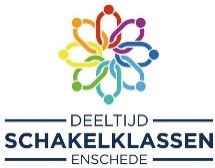 Het vervolgtraject is leerkrachtafhankelijk. Wanneer er een nieuwe leerkracht komt, vervalt het vervolgtraject en start het normale co-teachtraject bij de leerkracht van de aangemelde leerling(en). De leerkracht van de aangemelde leerling(en) heeft meerdere co-teachtrajecten succesvol doorlopen. Daarbij kun je denken aan woordenschat, begrijpend luisteren, klanklessen, zinsbouw, rekenonderwijs en rollenspel. De leerkracht heeft zich de stappen van de NT2 didactiek eigen gemaakt en past dit toe in de lessen. In overleg met de co-teacher, leerkracht van de aangemelde leerling en teamleider van de DTS wordt bepaald of het vervolgtraject gestart kan worden.De co-teacher blijft een intensief contact houden met de leerkracht van de moedergroep om zo een goede afstemming te vinden in het aanbod en de zorg rondom de aangemelde leerling.
Wat zijn de mogelijkheden?  De aangemelde leerling gaat naar de schakelklas: De co-teacher kan de leerkracht ondersteunen door verwerkingsvormen en materialen te laten zien die inzetbaar zijn tijdens de verlengde instructie.De leerkracht en ambulant co-teacher draaien samen een taal-, reken- of spelcircuit waarbij de nadruk ligt op de taalontwikkeling. Daarbij nemen de aangemelde leerlingen deel aan de verwerking bij de co-teacher. Na schooltijd is de mogelijkheid dat de co-teacher aansluit bij een bouwoverleg m.b.t. taalontwikkeling om de expertise rondom anderstaligheid te vergroten. Na schooltijd bestaat de mogelijkheid dat de co-teacher meedenkt over hoe de materialen van Praten met Pim aanvullend kunnen worden ingezet bij de methode van de school. De aangemelde leerling gaat niet naar de schakelklas: De aangemelde leerling krijgt één keer in de week ondersteuning van de ambulant co-teacher in de verlengde instructie van een les, gegeven door de leerkracht in de klas. Daarbij laat de ambulant co-teacher verschillende verwerkingsvormen en materialen zien. Er worden voor een periode van 6-8 weken doelen gesteld waaraan met deze leerling gewerkt wordt door zowel de leerkracht en de ambulant co-teacher.De leerkracht en ambulant co-teacher draaien samen een taal-, reken- of spelcircuit waarbij de aangemelde leerlingen deelnemen aan de verwerking bij de ambulant co-teacher. Er worden voor een periode van 6-8 weken doelen gesteld waaraan met deze leerling gewerkt wordt door zowel de leerkracht als de ambulant co-teacher.Na schooltijd bestaat de mogelijkheid dat de ambulant co-teacher aansluit bij een bouwoverleg m.b.t. taalontwikkeling om de expertise rondom anderstaligheid te vergroten.Na schooltijd bestaat de mogelijkheid dat de ambulant co-teacher meedenkt over hoe de materialen van Praten met Pim aanvullend kunnen worden ingezet bij de methode van de school. 